MADONAS NOVADA PAŠVALDĪBA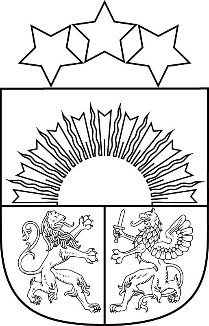 Reģ. Nr. 90000054572Saieta laukums 1, Madona, Madonas novads, LV-4801 t. 64860090, e-pasts: pasts@madona.lvMadonā, 2022. gada 31. augustāMadonas novada pašvaldības saistošie noteikumi Nr. 32Madonas novada pašvaldības līdzfinansējuma piešķiršanas kārtība daudzdzīvokļu dzīvojamo māju energoefektivitātes pasākumu veikšanai, renovācijai un tām piesaistīto zemes gabalu labiekārtošanai Apstiprināti ar Madonas novada pašvaldības domes 2022. gada 31. augusta lēmumu Nr. 553 (protokols Nr. 19, 23. p.) Izdoti saskaņā ar likuma “Par palīdzību dzīvokļa jautājumu risināšanā” 27.2 panta otrās daļas 2., 4., 5. un 7. punktu un piekto daļuI. Vispārīgie jautājumiSaistošie noteikumi “Madonas novada pašvaldības līdzfinansējuma piešķiršanas kārtība daudzdzīvokļu dzīvojamo māju energoefektivitātes pasākumu veikšanai, renovācijai un tām piesaistīto zemes gabalu labiekārtošanai” (turpmāk – “noteikumi”) nosaka kartību, kādā Madonas novada pašvaldība piešķir līdzfinansējumu daudzdzīvokļu dzīvojamo māju energoefektivitātes pasākumu veikšanai, daudzdzīvokļu dzīvojamai mājai piesaistītā zemesgabala labiekārtošanai un daudzdzīvokļu dzīvojamo māju renovācijas pasākumiem, ja to tehniskais stāvoklis Latvijas Republikā spēkā esošajos normatīvajos aktos noteiktajā kārtībā atzīts par bīstamu cilvēku dzīvībai vai veselībai, kā arī līdzfinansējuma apmēru un tā piešķiršanas nosacījumus.Noteikumos lietotie termini:Līdzfinansējums –  Madonas novada pašvaldības budžeta finanšu līdzekļu daļa daudzdzīvokļu dzīvojamo māju energoefektivitātes pasākumu veikšanai, daudzdzīvokļu dzīvojamo māju renovācijai un/vai daudzdzīvokļu dzīvojamai mājai piesaistītā zemesgabala labiekārtošanai Madonas novada pašvaldības teritorijā;Dzīvojamā māja – ēka, kas Nekustamā īpašuma valsts kadastra informācijas sistēmā reģistrēta kā dzīvojamā māja, un kurā ir vairāk kā viens dzīvokļa īpašums Dzīvokļa īpašuma likuma izpratnē;Energoefektivitātes pasākumi – pasākumu kopums noteikumu 2.2. punktā minētajai mājai, kā rezultāts ir enerģijas patēriņa samazināšana, panākot enerģijas lietderīgāku izmantošanu un uzlabojot komforta stāvokli telpās;Piesaistītais zemes gabals – zeme, uz kuras atrodas noteikumu 2.2. apakšpunktā minētā dzīvojamā māja un kura ir šīs dzīvojamās mājas dzīvokļu īpašumu īpašnieku lietošanā vai īpašumā;Pretendents – persona, kuru dzīvokļu īpašumu īpašnieki ir pilnvarojuši iesniegt pieteikumu noteikumu 2.1. apakšpunktā minētā līdzfinansējuma saņemšanai un šo līdzfinansējumu saņemt, un kura ir dzīvokļu īpašumu īpašnieku izveidota sabiedrība, biedrība vai cita reģistrēta dzīvokļu īpašumu īpašnieku apvienība, vai fiziska vai juridiska persona, kurai dzīvokļu īpašumu īpašnieki, slēdzot pārvaldīšanas līgumu, ir uzdevuši pārvaldīt 2.2. apakšpunktā minēto dzīvojamo māju, vai līdzšinējais pārvaldnieks, kurš darbojas uz likuma “Par valsts un pašvaldību dzīvojamo māju privatizāciju” 50. panta septītās daļas pamata;Pieteikums – dokumentu kopums, ko veido noteikumu 1. un 2.pielikums un tiem pievienojamie dokumenti, kurus noteikumu 2.5. apakšpunktā minētais pretendents iesniedz Madonas novada pašvaldībai, lai pretendētu uz noteikumu 2.1. apakšpunktā minēto līdzfinansējumu;Ārējais finansējums – jebkurš ārējs finansiāls atbalsts, tostarp Eiropas Savienības fondi, valsts finansiālais atbalsts, pašvaldības finansiālais atbalsts, izņemot 2.1. punktā minēto atbalstu;Pašvaldība – Madonas novada pašvaldība;Komisija – pašvaldības domes izveidota komisija, kas pieņem lēmumu par noteikumu 2.1. punktā minētā līdzfinansējuma piešķiršanu;Normatīvie akti – Latvijas Republikā spēkā esošie normatīvie akti.II. Līdzfinansējamie pasākumi un līdzfinansējuma apmērsLīdzfinansējums tiek piešķirt šādiem dzīvojamās mājas energoefektivitātes pasākumiem:Energoaudita veikšana;Tehniskās apsekošanas veikšana;Vienkāršotās atjaunošanas tehniskās dokumentācijas izstrādāšana atbilstoši energoaudita atskaitē minētajiem pasākumiem.Līdzfinansējums noteikumu 3. punktā minētajiem  pasākumiem tiek piešķirts šādā apmērā:Energoaudita veikšanai 50 % no izmaksām;Tehniskās apsekošanas veikšanai 50 % no izmaksām;Vienkāršotās renovācijas tehniskās dokumentācijas izstrādāšanai 50 % no izmaksām.Līdzfinansējums tiek piešķirt šādiem ar dzīvojamajai mājai piesaistītā zemes gabala labiekārtošanu saistītiem pasākumiem:Zemesgabala labiekārtojama būvprojekta izstrāde;Piebraucamo ceļu, stāvlaukumu, velonovietņu un gājēju celiņu atjaunošana un/vai būvniecība, ja tiek nodrošināta operatīvo transportlīdzekļu piekļuve;Bērnu rotaļu laukumu atjaunošana un/vai būvniecība;Pagalma apgaismojuma atjaunošana un/vai būvniecība;Vides pieejamības nodrošināšana līdz dzīvojamās mājas fasādes durvīm.Līdzfinansējums noteikumu 5. punktā minētajiem pasākumiem tiek piešķirts šādā apmērā:Zemesgabala labiekārtojuma būvprojekta izstrādei 50 % no izmaksām, bet ne vairāk kā 1 500 euro;Piebraucamo ceļu, stāvlaukumu, velonovietņu un gājēju celiņu atjaunošanai un/vai izbūvei – 50 % no izmaksām, bet ne vairāk kā 10 000 euro;Bērnu rotaļu laukumu ierīkošanai vai esošo laukumu atjaunošanai – 90 % no izmaksām, bet ne vairāk kā 5 000 euro;Pagalma apgaismojuma atjaunošanai un/vai izbūvei – 50 % no izmaksām, bet ne vairāk kā 1 000 euro;Vides pieejamības nodrošnāšanai līdz dzīvojamās mājas fasādes durvīm – 100 % no izmaksām, bet ne vairāk kā 5 000 euro.Līdzfinansējums tiek piešķirt šādiem ar dzīvojamās mājas renovāciju saistītiem pasākumiem, ja dzīvojamā māja, tās daļas vai atsevišķu tehnisko sistēmu, stāvoklis normatīvajos aktos noteiktajā kartībā atzīts par bīstamu cilvēku dzīvībai vai veselībai:Sertificēta speciālista atzinuma sagatavošana par dzīvojamās mājas, tās daļas vai atsevišķu tehnisko sistēmu, tehnisko stāvokli, ja vizuāli ir kostatēti konstruktīvo elementu bojājumi vai deformācijas;Būvprojekta izstrāde.Līdzfinansējums noteikumu 7.punktā minētajiem pasākumiem tiek piešķirts šādā apmērā:Sertificēta speciālista atzinuma par mājas vai tās daļas tehnisko stāvokli sagatavošanai 7.1. punktā minētajos gadījumos – 50 % no izmaksām, bet ne vairāk kā 500 euro;Būvprojekta izstrādei – 50 % no izmaksām, bet ne vairāk kā 3 500 euro.Līdzfinasējums katram noteikumu 3., 5. un 7. punkta apakšpunktos noteiktajam pasākumam katrai dzīvojamai mājai tiek pieškirts vienu reizi.Līdzfinasējums tiek piešķirts noteikumu 3., 5. un 7. punkta apakšpunktos noteiktajam pasākumam, kas īstenoti pēc noteikumu spēkā stāšanās.Līdzfinansējums tiek piešķirts atbilstoši pašvaldības budžetā paredzēto līdzekļu apmēram un piešķirams attiecīgajā saimnieciskajā gadā, kas sākas 1. janvārī un beidzas 31. decembrī.III.  Prasības līdzfinansējuma saņemšanaiLīdzfinansējums noteikumu 3. un 7. punktā noteiktajiem pasākumiem var tikt piešķirts dzīvojamām mājām, kurās visu dzīvokļa īpašumu īpašuma tiesības ir reģistrētas zemes grāmatā, un kuras atbilst šādiem nosacījumiem:Dzīvojamās mājas kopējā platība ir lielāka par 300 m² un tajā esošo nedzīvojamo telpu platība nepārsniedz 25 % no dzīvojamās mājas kopējās platības;Vienai personai pieder ne vairāk kā 25 % no dzīvojamajā mājā esošajiem dzīvokļa īpašumiem, izņemot pašvaldības vai valsts īpašumā esošos dzīvokļa īpašumus;Vismaz 50 % dzīvojamās mājas dzīvokļu īpašnieki ir deklarēti pašvaldībā;Dzīvojamās mājas pārvaldīšanai izveidota dzīvokļu īpašumu īpašnieku sabiedrība, biedrība vai cita reģistrēta dzīvokļu īpašumu īpašnieku apvienība, vai dzīvojamo māju pārvalda  līdzšinējais pārvaldnieks, kurš darbojas, pamatojoties uz likuma “Par valsts un pašvaldību dzīvojamo māju privatizāciju” 50. panta septīto daļu, vai dzīvojamās mājas pārvaldīšana ir uzdota pārvaldniekam (fiziskai vai juridiskai personai), ar kuru ir noslēgts pārvaldīšanas līgums;Pieņemts dzīvokļu īpašnieku kopības lēmums, par kuru “par” balsojuši dzīvokļu īpašumu īpašnieki, kas pārstāv vairāk nekā pusi no dzīvojamā mājā esošajiem dzīvokļu īpašumiem, izņemot tos gadījumus, kuros lielāku nepieciešamo balsu skaitu noteikusi pati dzīvokļu īpašnieku kopība, veikt energoefektivitātes pasākumus dzīvojamai mājai un/vai dzīvojamās mājas renovācijas pasākumus, nodrošinot dzīvojamās mājas dzīvokļu īpašumu īpašnieku līdzfinansējuma daļu un nepieciešamības gadījumā nodrošinot saistību uzņemšanos, piesaistot kredītiestādes finanšu līdzekļus un nodrošinot dzīvojamās mājas dzīvokļu īpašumu īpašnieku līdzfinansējumu;Nekustamā īpašuma nodokļa parāds (pamatparāds un nokavējuma nauda) par attiecīgajā dzīvojamā mājā esošajām telpu grupām, dzīvojamai mājai piesaistītajām palīgēkām un dzīvojamai mājai piesaistīto zemes gabalu (izņemot pašvaldības īpašumā esošās telpu grupas un tām piesaistītās palīgēkas un zemes gabals), nepārsniedz 15 % no taksācijas gadam, kurā tiek iesniegts pieteikums, kopējās nekustamā īpašuma nodokļa summas par šajā punktā minētajiem nekustamajiem īpašumiem;Negatīvā starpība starp aprēķinātajiem un visu dzīvokļu īpašumu īpašnieku samaksātajiem maksājumiem par apsaimniekošanu (apsaimniekošanas maksa) un pakalpojumiem, kas saistīti ar dzīvokļa īpašuma lietošanu (apkure, aukstais un karstais ūdens, kanalizācija, sadzīves atkritumu izvešana), pēdējos 12 mēnešos nepārsniedz 15 % (sākot atskaites periodu divus mēnešus pirms pieteikuma iesniegšanas dienas).Līdzfinansējums noteikumu 5. punktā noteiktajiem pasākumiem var tikt piešķirts dzīvojamām mājām, kurās visu dzīvokļa īpašumu īpašuma tiesības ir reģistrētas zemes grāmatā , kuras atbilst noteikumu 12.1.-12.4. un 12.6.-12.7.apakšpunktu nosacījumiem un šādiem nosacījumiem:Dzīvojamai mājai piesaistītais zemes gabals (gabali) ir dzīvokļu īpašnieku īpašumā vai par tā izmantošanu noslēgts līgums;Pieņemts dzīvokļu īpašnieku kopības lēmums, par kuru “par” balsojuši dzīvokļu īpašumu īpašnieki, kas pārstāv vairāk nekā pusi no dzīvojamā mājā esošajiem dzīvokļu īpašumiem, izņemot tos gadījumus, kuros lielāku nepieciešamo balsu skaitu noteikusi pati dzīvokļu īpašnieku kopība, veikt dzīvojamai mājai piesaistītā zemesgabala labiekārtošanas pasākumus, nodrošinot dzīvojamās mājas dzīvokļu īpašumu īpašnieku līdzfinansējuma daļu un nepieciešamības gadījumā  nodrošinot saistību uzņemšanos, piesaistot kredītiestādes finanšu līdzekļus un nodrošinot dzīvojamās mājas dzīvokļu īpašumu īpašnieku līdzfinansējumu.Pretendentam  (ja tā ir juridiska persona) nedrīkst būt nodokļu vai valsts sociālās apdrošināšanas obligāto iemaksu parādu, tā nav ar tiesas lēmumu atzīta par maksātnespējīgu, tostarp ar tiesas lēmumu noteikts tiesiskās aizsardzības process, vai, saskaņā ar komercreģistrā pieejamo informāciju, tā neatrodas likvidācijas procesā.Līdzfinansējumu nepiešķir, ja saistošo noteikumu 3., 5. un 7. punktā minētie pasākumi jau ir tikuši pilnībā finansēti vai līdzfinansēti no ārējā finansējuma. IV. Līdzfinansējuma piešķiršana kārtībaLai pretendētu uz līdzfinansējuma piešķiršanu Pretendents iesniedz pašvaldībai pieteikumu.Pieteikumi tiek reģistrēts pašvaldības dokumentu vadības sistēmā to saņemšanas secībā.Pieteikumu izvērtē un normatīvajos aktos noteiktajā termiņā vienu no šiem lēmumiem pieņem komisija:Par līdzfinansējuma piešķiršanu, ja pieteikums atbilst noteikumu prasībām;Par atteikumu piešķirt līdzfinansējumu, ja pieteikums neatbilst noteikumu prasībām vai sniegtas nepatiesas ziņas;Par pieteikuma atstāšanu bez virzības, nosakot termiņu trūkumu novēršanai, kas nav īsāks par 10 dienām;Ja komisijai, vērtējot pieteikumus, rodas šaubas par atbalstāmo izmaksu aprēķina atsevišķu pozīciju izmaksu atbilstību vidējām tirgus izmaksām, tā ir tiesīga pieprasīt pretendentam sniegt paskaidrojumus. Gadījumā, ja izmaksu atbilstība netiek pierādīta, komisija ir tiesīga līdzfinansējuma aprēķināšanai attiecīgās izmaksas izslēgt no atbalstāmajām izmaksām.Katram pretendentam piešķiramo līdzfinansējuma daļu komisija nosaka, pamatojoties uz atbalstāmo izmaksu aprēķinu, nepārsniedzot saistošo noteikumu 4., 6., 8. un 15. punktā noteikto līdzfinansējuma apjomu. Ja komisijas piešķirtā kopējā līdzfinansējuma apmērs pārsniedz attiecīgajam gadam pašvaldības budžetā paredzēto, pretendents pašvaldības līdzfinansējumu var saņemt pirmām kārtam (atbilstoši pieteikumu reģistrēšanas secībai), tiklīdz līdzekļi budžetā tiek iedalīti. Lēmumu par līdzfinansējuma piešķiršanu rakstiski paziņo pretendentam.Pēc lēmuma pieņemšanas par līdzfinansējuma piešķiršanu 10 dienu laikā pretendentam piešķirtais līdzfinansējums tiek pārskaitīts uz pretendenta norādīto norēķinu kontu.V. Noslēguma jautājumiKomisijas noteikumu 18. punkta minēto lēmumu vai faktisko rīcību var apstrīdēt Madonas novada pašvaldības Administratīvo aktu strīdu komisijā.Ar noteikumu spēkā stāšanās brīdi spēku zaudē Madonas novada pašvaldības 2014. gada 27. marta saistošie noteikumi Nr. 9 “Madonas novada pašvaldības palīdzības piešķiršanas kārtība energoefektivitātes pasākumu veikšanai daudzdzīvokļu dzīvojamās mājās”.Domes priekšsēdētājs					A.Lungevičs1. pielikums2022.gada 31. augusta Madonas novada pašvaldības saistošajiem noteikumiem Nr. 32“Madonas novada pašvaldības līdzfinansējuma piešķiršanas kārtība daudzdzīvokļu dzīvojamo māju energoefektivitātes pasākumu veikšanai, renovācijai un tām piesaistīto zemes gabalu labiekārtošanai”PIETEIKUMSpašvaldības līdzfinansējumamMadonas novada pašvaldībaiSaieta laukums 1, Madona, Madonas novads, LV-4801pasts@madona.lvLūdzu piešķirt pašvaldības līdzfinansējumu dzīvojamās mājas ___________________________	(adrese)Iesnieguma obligātie pielikumi:Papildus pielikumi energoefektivitātes veikšanai:Papildus pielikumi dzīvojamai mājai piesaistītā zemes gabala labiekārtošanas darbu veikšanai:Papildus pielikumi dzīvojamās mājas renovācijas darbu veikšanai:_____________________________________________________________________________(Vieta, datums, paraksts, paraksta atšifrējums)** Vieta, datums, paraksts, paraksta atšifrējums nav jānorāda , ja dokuments parakstīts ar drošu elektronisku parakstu, kas satur laika zīmogu, vai iesniegts, izmantojot e-pakalpojumu “Iesniegums iestādei” portālā www.latvija.lv.2. pielikums2022.gada 31. augusta Madonas novada pašvaldības saistošajiem noteikumiem Nr. 32“Madonas novada pašvaldības līdzfinansējuma piešķiršanas kārtība daudzdzīvokļu dzīvojamo māju energoefektivitātes pasākumu veikšanai, renovācijai un tām piesaistīto zemes gabalu labiekārtošanai”Projekta iesniegums līdzfinansējuma saņemšanaiVispārēja informācija* aizpildāms, ja tiks veikti energoefektivitātes pasākumuInformācija par zemesgabalu(mājai piesaistītā zemesgabala labiekārtošanas pasākumu gadījumā)(iesniedzēja vārds, uzvārds vai juridiskās personas nosaukums)(personas kods vai reģistrācijas numurs)(adrese, juridiskā adrese)/(tālrunis)                (elektroniskā pasta adrese)(juridiskās personas pārstāvja amats, vārds, uzvārds)Pasākuma nosaukumsPasākuma nosaukumsRealizētā pasākuma izmaksas , euroenergoefektivitātes pasākumu veikšanapiesaistītā zemesgabala labiekārtošanadzīvojamās mājas renovācijaNr.p.k.AtzīmeDokumenta nosaukumslpp. skaits1.Projekta iesniegums līdzfinansējuma saņemšanai2.Dzīvojamās mājas pārvaldīšanas līguma vai dokumenta, kas to aizstāj, kopija3.Pārvaldnieka reģistrācijas apliecības kopija (juridiskām personām)4.Dzīvokļu īpašnieku kopības normatīvajos aktos noteiktajā kārtībā pieņemts lēmums par dzīvojamās mājas energoefektivitātes pasākumu veikšanu un/vai mājai piesaistītā zemes gabala labiekārtošanu un/vai mājas renovāciju, nodrošinot pašu līdzfinansējumu5.Izziņu, kurā norādīti aprēķinātie maksājumi par apsaimniekošanu un samaksātie maksājumi par pēdējiem 12 mēnešiem6.Izziņas no pamatpakalpojumu (siltumapgāde, ūdensapgāde, kanalizācija, sadzīves atkritumu izvēšanā) sniedzējiem, kūrās norādīti aprēķinātie maksājumi par pamatpakalpojumiem un samaksātie maksājumi par pēdējiem 12 mēnešiem7.Izdevumus apliecinošas dokumentu kopijasNr.p.k.AtzīmeDokumenta nosaukumslpp. skaits1.Līguma par ēkas energoaudita un tehniskās apsekošanas atzinuma izstrādi kopija, līguma par vienkāršotās renovācijas tehniskās dokumentācijas izstrādi kopija2.Dokuments par ēkas energoaudita un tehniskās apsekošanas atzinuma izstrādes un vienkāršotās atjaunošanas tehniskās dokumentācijas izstrādes darbu pilnīgu izpildiNr.p.k.AtzīmeDokumenta nosaukumslpp. skaits1.Zemes robežu plāna kopija2.Darba zīmējums/darba veikšanas projekts3.Darbu veikšanas saskaņojums ar zemes gabala īpašnieku (ja zemes gabala īpašnieki nav mājas dzīvokļu īpašnieki)Nr.p.k.AtzīmeDokumenta nosaukumslpp. skaits1.Kompetentas iestādes/speciālista slēdziens par ēkas tehnisko stāvokli2.Būvprojekts, kas saskaņots Madonas novada Būvvaldē1.Mājas kadastra apzīmējums2.Mājas adrese3.Norēķinu konta numurs4.Mājas sērijas Nr.5.Mājas stāvu skaits6.Mājas kopējā platība7.Mājas apkurināmā platība*8.Siltumenerģijas patēriņš apkurei (MWh) iepriekšējā gadā*9.Dzīvokļu īpašumu sadalījums:Dzīvokļu īpašumu sadalījums:atsevišķo īpašumu kopplatība, m2t.sk.          dzīvokļu īpašumi, m2/%nedzīvojamās telpas, m2/%10.Esošā maksa par apsaimniekošanu (euro/m2)11.Mājas uzkrāto līdzekļu apjoms uz iesnieguma iesniegšanas dienu (euro)12.Iepriekš saņemtais finansējums no ārējā finansējumair saņemts (aizpildīt 13. punktu)12.Iepriekš saņemtais finansējums no ārējā finansējumanav saņemts13.Informācija par iepriekš saņemto līdzfinansējumuES fondi(gads, aktivitāte, finansējuma apjoms)13.Informācija par iepriekš saņemto līdzfinansējumuvalsts(gads, aktivitāte, finansējuma apjoms)13.Informācija par iepriekš saņemto līdzfinansējumupašvaldība(gads, aktivitāte, finansējuma apjoms)14.Dzīvojami mājai piesaistītā zeme, m214.14.1. dzīvokļu īpašumu īpašnieku īpašumā, m214.14.2. pašvaldības īpašumā:14.platība, m214.zemes nomas līguma noslēgšanas datums14.zemes nomas līguma darbības laiks14.14.3. citu īpašnieku īpašumā (uzrādīti atsevišķi katram īpašniekam)14.platība, m214.zemes nomas līguma noslēgšanas datums14.zemes nomas līguma darbības laiks15.Projektā veiktie darbi un apjomi16.Projekta realizācijas laiks17.Projekta finansējums:17.projekta kopsumma, euro17.pašvaldības līdzfinansējums, euro17.Pašu finansējums, euro